บันทึกข้อความส่วนราชการ      งานครูที่ปรึกษา  วิทยาลัยอาชีวศึกษาภูเก็ต       					                  ที่             		  			    	วันที่       มีนาคม 2565       	           	 เรื่อง  รายงานผลการออกเยี่ยมบ้านนักเรียน นักศึกษา ผ่านระบบออนไลน์ (RMS) แผนกวิชา             .          ประจำปีการศึกษา 2564                                                                                   .เรียน   ผู้อำนวยการวิทยาลัยอาชีวศึกษาภูเก็ต	ตามที่วิทยาลัยฯ ได้แต่งตั้งข้าพเจ้า.......................................................................เป็นครูที่ปรึกษาระดับชั้น.......................................แผนกวิชา......................................................................ซึ่งมีนักเรียนนักศึกษา ในที่ปรึกษา จำนวนนักเรียนทั้งหมด.........คน ซึ่งมีนักเรียนที่ลงทะเบียนเรียน.......คน ทั้งนี้ได้ดำเนินการออกเยี่ยมบ้านนักเรียน นักศึกษา ประจำปีการศึกษา 2564 ผ่านระบบออนไลน์ (RMS)               จำนวน..........คน พบนักเรียนที่มีกลุ่มเสี่ยง ดังนี้นักเรียนที่ขาดเรียนบ่อยเนื่องจาก..............................จำนวน........คนนักเรียนที่มีปัญหาด้าน................................................จำนวน.......คน	บัดนี้ การออกเยี่ยมบ้านนักเรียน นักศึกษา ประจำปีการศึกษา 2564 ผ่านระบบออนไลน์ (RMS) ได้ดำเนินการเสร็จสิ้นแล้ว ข้าพเจ้าขออนุญาตสรุปรายงานผลการดำเนินงาน ดังรายละเอียดที่แนบมาพร้อมคิวอาร์โค้ดประกอบการดำเนินการออกเยี่ยมบ้านนักเรียน นักศึกษา ประจำปีการศึกษา 2564 ผ่านระบบออนไลน์ (RMS) ดังรายละเอียดที่แนบมาพร้อมคิวอาร์โค้ดประกอบการบันทึกกิจกรรมโฮมรูมมผ่าน       มาพร้อมนี้	จึงเรียนมาเพื่อโปรดทราบ								 ลงชื่อ.............................................								     (..............................................)							                           ครูที่ปรึกษา   ได้ตรวจสอบแล้วถูกต้อง  โปรดทราบ…………………………………………………….ลงชื่อ.....................................................                            (………………………………)                     หัวหน้าแผนกวิชา........................                    วันที่................................................. ทราบ…………………………………………….………………ลงชื่อ.....................................................(นายจารึก ศรีนาค)หัวหน้างานครูที่ปรึกษาวันที่.............................................. ทราบ……………………………………………………………………………………………………………………………………………ลงชื่อ.....................................................(นายชาตรี คงแป้น)รองผู้อำนวยการฝ่ายแผนงานและความร่วมมือรัการาชการแทนตำแหน่ง รองผู้อำนวยการฝ่ายพัฒนาฯวันที่.............................................. ทราบ……………………………………………………………………………………………………………………………………………ลงชื่อ.....................................................(นายชาตรี คงแป้น)รองผู้อำนวยการฝ่ายแผนงานและความร่วมมือรัการาชการแทนตำแหน่ง รองผู้อำนวยการฝ่ายพัฒนาฯวันที่.............................................. ทราบ ................................................................................................................................................................ลงชื่อ.....................................................(นายวิทยา  เกตุชู)ผู้อำนวยการวิทยาลัยอาชีวศึกษาภูเก็ต                                                              วันที่ …………………………………………… ทราบ ................................................................................................................................................................ลงชื่อ.....................................................(นายวิทยา  เกตุชู)ผู้อำนวยการวิทยาลัยอาชีวศึกษาภูเก็ต                                                              วันที่ ……………………………………………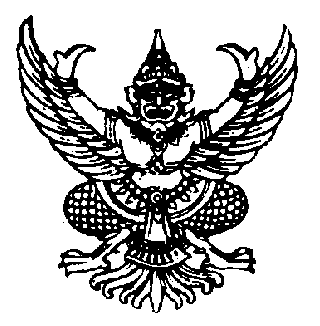 